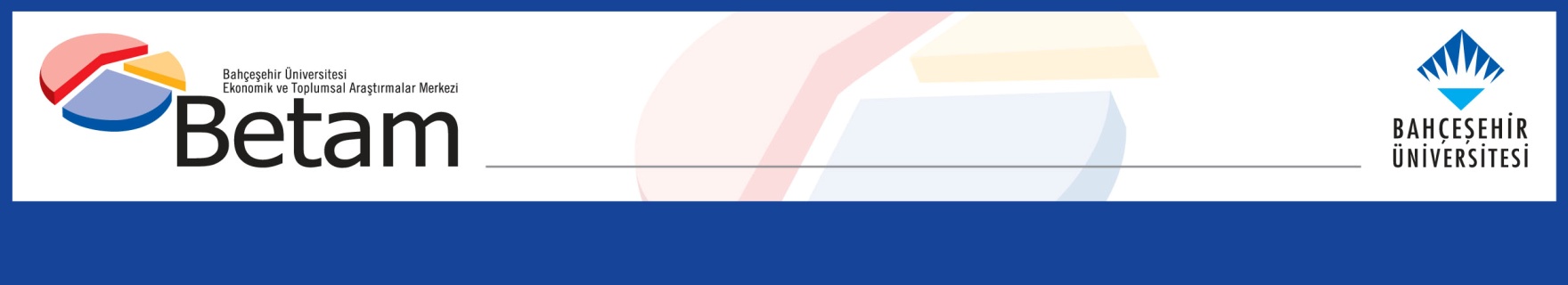 SANAYİDE GÜÇLÜ İSTİHDAM ARTIŞIERKEK İŞSİZLİĞİ AZALIRKEN KADIN İŞSİZLİĞİ ARTIYOR  Seyfettin Gürsel*, Gökçe Uysal** , Hamza Mutluay***Yönetici Özeti Genel işsizlik oranı Şubat’tan Mart’a 0,1 yüzde puan azalarak yüzde 13,1’e gerilemiştir. Toplam istihdam bir ayda 550 bin artarken, işgücünde de 610 bin artış kaydedilmiştir. İşsiz sayısı ise Şubattan Marta 59 bin artarak 4 milyon 236 bine yükselmiştir. Sektörel verilere göre hizmetler sektörü hariç tüm sektörlerde istihdam artışları kaydedilmiştir. Sanayi sektöründe 480 binlik büyük bir artış görülmektedir. Diğer bir deyişle sermaye yoğun bir sektör olan sanayide istihdam bir ayda yüzde 8,4 oranında artmıştır. 11 Mayıs 2021 tarihinde yayınlanacak olan Sanayi Üretim Endeksi verileri takip edilerek istihdam artışının üretimdeki artışı izleyip izlemediği takip edilmelidir. Tarım ve inşaat sektöründe ise sırasıyla 15 binlik ve 81 binlik artışlar kaydedilmiştir. Hizmetler sektöründe son iki ayda görülen artışlar yerini azalışa bırakmıştır. Şubat’tan Mart’a hizmetler sektöründeki kayıp 27 bindir. Mevsim etkilerinden arındırılmış kadın işsizlik oranı Şubat’tan Mart’a 0,8 yüzde puan artarak yüzde 16,5’e yükselmiştir. Erkek işsizlik oranı ise 0,5 yüzde puan azalarak 11,5’e gerilemiştir. Bu gelişmeler sonucunda işsizlik oranındaki toplumsal cinsiyet farkı 1,3 yüzde puan artarak yüzde 5,0’a yükselmiştir. İstihdamda ve işgücünde güçlü artışlarMevsim etkilerinden arındırılmış aylık verilere göre Şubat’tan Mart’a istihdam edilenlerin sayısı 550 bin artarak 28 milyon 89 bin kişi olarak kaydedilmiş, işgücü ise 610 bin artarak 32 milyon 325 bine yükselmiştir (Şekil 1, Tablo 1). Bu gelişmelerin sonucunda  Mart’ta işsiz sayısı 59 bin kişi artmış, işsizlik oranı da yüzde 0,1 puan azalarak yüzde 13,1’e gerilemiştir. Şekil 1 : Mevsim etkilerinden arındırılmış işgücü, istihdam ve işsizlik oranıKaynak: TÜİK, BetamAlternatif işsizlik oranlarındaki gelişmeler TÜİK tarafından açıklanan alternatif işsizlik oranlarının nasıl hesaplandığı Kutu 1’de açıklanmaktadır. Alternatif işsizlik oranları, işgücü arzından yeterince faydalanılamayan çalışan (zamana bağlı eksik istihdam) ya da işgücü dışına çıkmış ama aslında çalışmak isteyen ve çalışmaya hazır kişileri (potansiyel işgücü) de içermektedir.   Kutu 1: Alternatif İşsizlik Oranları İle İlgili TanımlarZamana bağlı eksik istihdam: Referans haftasında istihdamda olan, esas işinde ve diğer işinde/işlerinde fiili olarak 40 saatten daha az süre çalışmış olup, daha fazla süre çalışmak istediğini belirten ve mümkün olduğu taktirde daha fazla çalışmaya başlayabilecek olan kişilerdir. Potansiyel işgücü: Referans haftasında ne istihdamda ne de işsiz olan çalışma çağındaki kişilerden; iş arayan fakat kısa süre içerisinde işbaşı yapabilecek durumda olmayanlarla, iş aramadığı halde çalışma isteği olan ve kısa süre içerisinde işbaşı yapabilecek durumda olan kişilerdir.İşsiz: Referans dönemi içinde istihdam halinde olmayan kişilerden iş aramak için son dört hafta içinde aktif iş arama kanallarından en az birini kullanmış ve 2 hafta içinde işbaşı yapabilecek durumda olan kurumsal olmayan çalışma çağındaki tüm kişiler işsiz nüfusa dahildir. 1) İşsizlik Oranı = [İşsiz/İşgücü] * 100      2) Zamana bağlı eksik istihdam ile işsizliğin bütünleşik oranı = [(Zamana bağlı eksik istihdamdaki kişiler + İşsizler) / İşgücü] * 1003) İşsiz ve potansiyel işgücünün bütünleşik oranı =   [(İşsiz + Potansiyel İşgücü) / (İşgücü + Potansiyel İşgücü)] * 100     4) Atıl İşgücü Oranı =   [(Zamana Bağlı Eksik İstihdam  + İşsiz + Potansiyel   İşgücü) / (İşgücü + Potansiyel İşgücü)] * 100Genel işsizlik oranı Şubat’tan Mart’a yüzde 13,2’den 13,1’e gerilerken üç alternatif işsizlik oranlarının tamamında da azalış görülmektedir. Mevsim etkilerinden arındırılmış verilere göre “Zamana bağlı eksik istihdam ve işsizlerin bütünleşik oranı” Şubat ayından Mart ayına 1,4 yüzde puan gerileyerek yüzde 19,6’den yüzde 18,2 seviyesine düşerken, “Potansiyel işgücü ve işsizlerin bütünleşik oranı” 1,1 yüzde azalarak yüzde 22,3’ten yüzde 21,2’ye gerilemiştir. Bu iki alternatif işsizlik oranın bileşiminden oluşan “Atıl işgücü oranı” ise yüzde 28,1’den yüzde 25,8’e gerileyerek 2,3 yüzde puan düşmüştür (Şekil 2, Tablo 4).Potansiyel işgücündeki azalış bu olguyu teyit etmektedir. Potansiyel işgücü Şubat’tan Mart’a 392 bin azalmıştır (Tablo 4). Dolayısıyla tahmin edilebileceği gibi “Potansiyel işgücü ve işsizlerin bütünleşik oranı” olarak adlandırılan alternatif işsizlik oranı Şubattan Marta yüzde 22,3’ten yüzde 21,2’ye gerilemiştir. Şekil 2 : Manşet işsizlik oranı ve Alternatif İşsizlik Oranları (%)Kaynak: TÜİK, BetamSektörel gelişmeler ve tarım dışı işsizlikMevsim etkilerinden arındırılmış verilere göre Şubat’tan Mart’a tarım dışı istihdam 535 bin artarak 23 milyon 227 bine ulaşmıştır (Şekil 3, Tablo 2). Tarım dışı işgücü ise 566 bin artarak 27 milyon 294 bine yükselmiştir. Böylelikle Mart’ta tarım dışı işsiz sayısı 31 bin artarak 4 milyon 67 bine yükselmiştir. Tarım dışı işsizlik oranı da yüzde 0,2 puan azalarak yüzde 14,9’a gerilemiştir. Şekil 3 : Mevsim etkilerinden arındırılmış tarım dışı işgücü, istihdam ve işsizlik oranı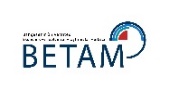 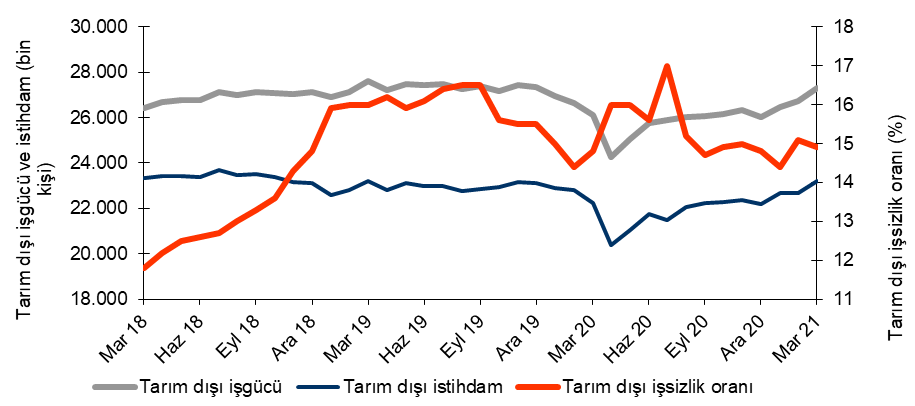 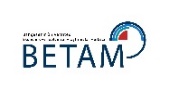 Kaynak: TÜİK, BetamMart ayında hizmetler hariç tüm sektörlerde istihdam artışları görülmüştür. Sanayide 480 binlik kuvvetli bir istihdam artışı görülmüştür. Diğer bir deyişle sanayide istihdam bir ayda yüzde 8,4 oranında artmıştır. Sermaye yoğun bir sektör olan sanayide bu boyutta bir artış oldukça şaşırtıcıdır. 11 Mayıs 2021 tarihinde yayınlanacak olan Sanayi Üretim Endeksi verileri takip edilerek istihdam artışının üretimdeki artışı izleyip izlemediği takip edilmelidir. Mart’ta istihdam tarımda 15 bin, inşaatta 81 bin kişi artarken hizmetlerde 27 bin kişi azalmıştır. Şekil 4 : Sektörlerin istihdam değişimi (bin kişi)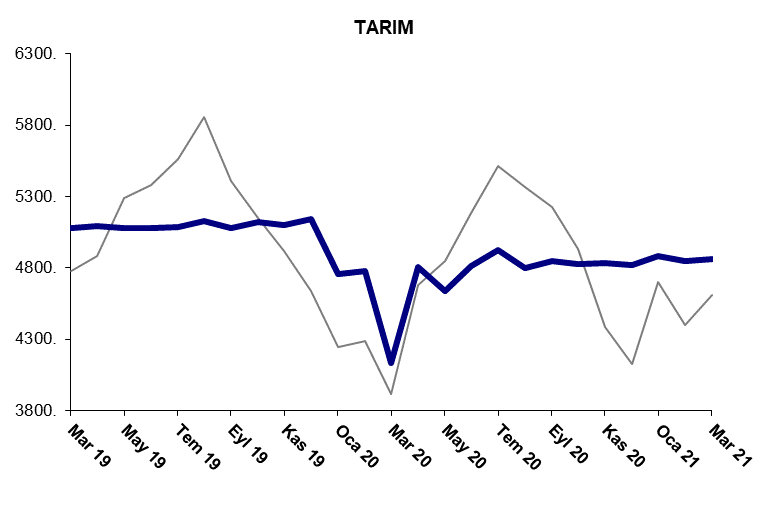 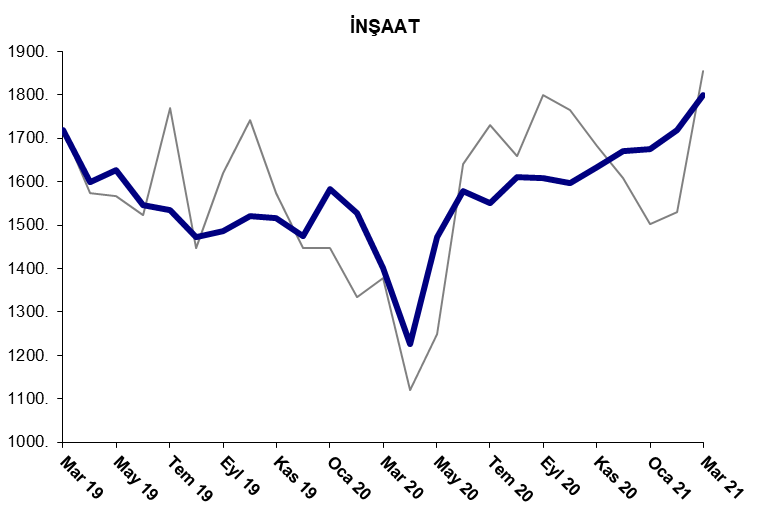 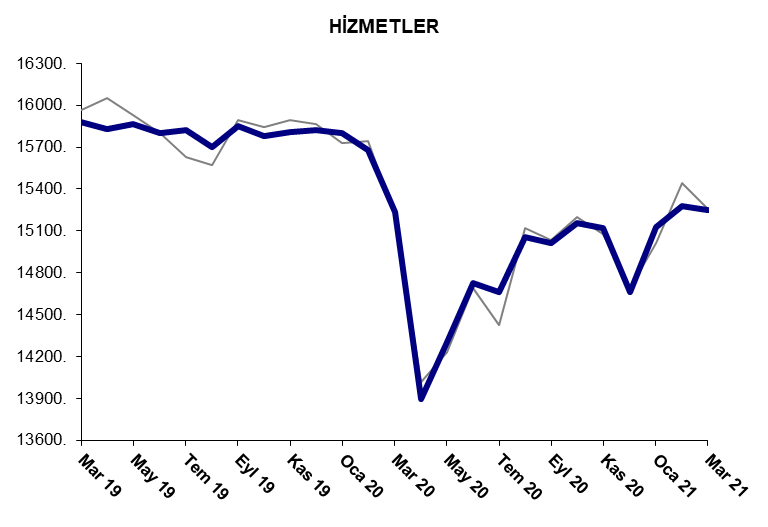 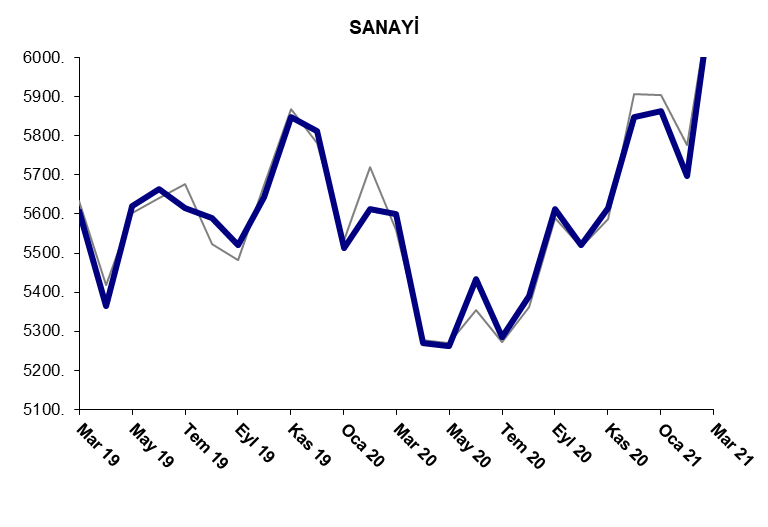 Kaynak: TÜİK, BetamKadın işsizliğinde artış devam ediyorŞekil 5’de mevsim etkilerinden arındırılmış kadın ve erkek işsizlik oranları verilmektedir. Kadın işsizliğinde son aylarda güçlü bir artışın gerçekleşmekte olduğu görülmektedir. Nitekim kadın işsizlik oranı Aralık’tan Şubat’a yüzde 14’ten yüzde 15,7’ye yükselirken Mart’ta işsizlik oranı yüzde 16,5’e yükselmiştir. Kadın işsizlik oranlarındaki artış son 3 ayda birikimli olarak 2,5 yüzde puana erişmiştir. Kadın istihdamı Aralık’tan Mart’a duraklarken (artış 6 bin) işsiz sayısı 296 bin artışla 1 milyon 677 bine yükselmiştir. Şubat’tan Mart’a kadın istihdamı 36 bin azalırken işsiz sayısının 93 bin arttığı not edilmelidir (Tablo 5). Erkek işsizlik oranı ise Aralık’tan Mart’a 0,5 yüzde puan düşerek yüzde 12’den yüzde 11,5’e gerilemiştir. Şubat’tan Mart’a erkek istihdamında 586 binlik artış gerçekleşirken işsiz sayısı 34 bin azalmıştır.Şekil 5 : Mevsim etkilerinden arındırılmış kadın ve erkek işsizlik oranları (%)Kaynak: TÜİK,BetamBu gelişmelere paralel olarak istihdam oranının kadınlarda 0,1 yüzde puan azaldığı, erkeklerde ise yüzde 1,8 yüzde puan arttığı görülmektedir. Erkek istihdam oranı Nisan 2020’de yaşadığı büyük çöküşten sonra Mayıs 2020’den itibaren artış eğilimine girerek Mart 2021’de yüzde 62,5’e yükselmiştir. Erkek istihdam oranının pandemi öncesi seviyesine döndüğü görülmektedir. Buna karşılık kadın istihdam oranında artış çok zayıf kalmış ve halen yüzde 26,5 ile pandemi öncesi seviyesinin bir hayli altındadır (Şekil 6, Tablo 5). Şekil 6 : Mevsim etkilerinden arındırılmış kadın ve erkek istihdam oranları (%)Kaynak: TÜİK,BetamTablo 1 : Mevsim etkilerinden arındırılmış işgücü göstergeleri (bin kişi) *Kaynak: TÜİK, BetamTablo 2 : Mevsim etkilerinden arındırılmış tarım dışı işgücü göstergeleri (bin kişi) *Kaynak: TÜİK, BetamTablo 3 : Mevsim etkilerinden arındırılmış sektörel istihdam (bin kişi) *Kaynak: TÜİK, BetamTablo 4 : İşsizlik Ve Alternatif İşsizlik Oranları (%) Ve Seviyeleri (Bin) *Kaynak: TÜİK, BetamTablo 5 : Mevsim etkilerinden arındırılmış kadın ve erkek genel işgücü göstergeleri (bin)Kaynak: TÜİK, Betamİşgücüİstihdamİşsizlikİşsizlik OranıAylık DeğişimlerAylık DeğişimlerAylık DeğişimlerMart 1831.87528.7023.17310.0%İşgücüİstihdamİşsizlikNisan 1832.06828.7923.27710.2%19390104Mayıs 1832.18928.7843.40510.6%121-8128Haziran 1832.11928.6933.42610.7%-70-9121Temmuz 1832.45128.9643.48710.7%33227161Ağustos 1832.31128.7133.59911.1%-140-251112Eylül 1832.47328.7543.71911.5%16241120Ekim 1832.31128.5713.74011.6%-162-18321Kasım 1832.33128.3863.94512.2%20-185205Aralık 1832.38128.2344.14712.8%50-152202Ocak 1932.09827.7354.36313.6%-283-499216Şubat 1932.47027.9534.51713.9%372218154Mart 1932.86528.2884.57713.9%39533560Nisan 1932.36327.8864.47813.8%-502-402-99Mayıs 1932.67628.1904.48613.7%3133048Haziran 1932.55128.0894.46313.7%-125-101-23Temmuz 1932.61828.0564.56214.0%67-3399Ağustos 1932.49127.8954.59614.1%-127-16134Eylül 1932.51627.9384.57814.1%2543-18Ekim 1932.38028.0644.31613.3%-136126-262Kasım 1932.57828.2724.30613.2%198208-10Aralık 1932.56628.2564.31013.2%-12-164Ocak 2031.79327.6554.13813.0%-773-601-172Şubat 2031.59327.5993.99412.6%-200-56-144Mart 2030.31626.3633.95313.0%-1.277-1.236-41Nisan 2029.18125.2003.98113.6%-1.135-1.16328Mayıs 2029.71025.6704.04013.6%52947059Haziran 2030.64626.5504.09613.4%93688056Temmuz 2030.88026.4264.45314.4%234-124357Ağustos 2030.86726.8534.01513.0%-13427-438Eylül 2030.97227.0793.89312.6%105226-122Ekim 2031.08427.1003.98312.8%1122190Kasım 2031.24327.1994.04412.9%1599961Aralık 2030.89926.9963.90212.6%-344-203-142Ocak 2131.48727.5463.94112.5%58855039Şubat 2131.71527.5394.17713.2%228-7236Mart 2132.32528.0894.23613.1%61055059İşgücüİstihdamİşsizlikİşsizlik OranıAylık DeğişimlerAylık DeğişimlerAylık DeğişimlerMart 1826.44323.3233.12011.8%İşgücüİstihdamİşsizlikNisan 1826.69223.4363.25612.2%249113136Mayıs 1826.78523.4373.34812.5%93192Haziran 1826.76223.3903.37212.6%-23-4724Temmuz 1827.12923.6843.44512.7%36729473Ağustos 1826.99323.4843.50913.0%-136-20064Eylül 1827.14323.5333.61013.3%15049101Ekim 1827.08323.4003.68313.6%-60-13373Kasım 1827.05323.1843.86914.3%-31-216185Aralık 1827.11923.1054.01414.8%66-79145Ocak 1926.88722.6124.27515.9%-232-493261Şubat 1927.14622.8034.34316.0%25919168Mart 1927.62923.2084.42116.0%48240577Nisan 1927.19722.7914.40616.2%-432-417-15Mayıs 1927.47823.1094.36915.9%281318-37Haziran 1927.42223.0074.41516.1%-56-10246Temmuz 1927.47722.9714.50616.4%55-3691Ağustos 1927.26322.7654.49816.5%-214-206-8Eylül 1927.37622.8594.51716.5%1139419Ekim 1927.18022.9404.24015.6%-19681-277Kasım 1927.42423.1734.25115.5%24423311Aralık 1927.35323.1134.24015.5%-71-60-11Ocak 2026.93922.8984.04115.0%-414-215-199Şubat 2026.65822.8193.83914.4%-281-79-202Mart 2026.09622.2343.86214.8%-561-58524Nisan 2024.27720.3933.88416.0%-1.819-1.84122Mayıs 2025.04021.0344.00616.0%763641122Haziran 2025.75621.7384.01815.6%71570411Temmuz 2025.90221.4994.40317.0%146-239385Ağustos 2026.00622.0533.95315.2%103554-451Eylül 2026.06422.2333.83114.7%59180-121Ekim 2026.17422.2743.90014.9%1094168Kasım 2026.31322.3663.94715.0%1399247Aralık 2026.03222.1793.85314.8%-281-187-94Ocak 2126.47422.6623.81214.4%443483-40Şubat 2126.72822.6924.03615.1%25430224Mart 2127.29423.2274.06714.9%56653531TarımSanayiİnşaatHizmetlerAylık DeğişimlerAylık DeğişimlerAylık DeğişimlerAylık DeğişimlerMart 185.3795.5672.13015.626TarımSanayiİnşaatHizmetlerNisan 185.3565.6012.15115.684-23342158Mayıs 185.3475.6922.07515.671-991-76-13Haziran 185.3035.6452.01015.734-44-47-6563Temmuz 185.2805.8432.01615.824-23198690Ağustos 185.2295.7531.91215.818-51-90-104-6Eylül 185.2215.7541.94915.829-813711Ekim 185.1715.7911.88715.722-5037-62-107Kasım 185.2025.6591.76415.76031-132-12338Aralık 185.1295.6291.78715.689-73-3023-71Ocak 195.1235.1951.67615.741-6-434-11152Şubat 195.1505.3691.65415.78027174-2239Mart 195.0805.6081.71915.882-7023965102Nisan 195.0955.3651.60015.82615-243-119-56Mayıs 195.0815.6191.62815.863-142542837Haziran 195.0825.6631.54615.798144-82-65Temmuz 195.0855.6141.53515.8223-49-1124Ağustos 195.1305.5901.47215.70345-24-63-119Eylül 195.0795.5201.48615.854-51-7014151Ekim 195.1245.6431.52215.7764512336-78Kasım 195.0995.8481.51715.809-25205-533Aralık 195.1435.8121.47515.82544-36-4216Ocak 204.7575.5121.58315.803-386-300108-22Şubat 204.7805.6131.52715.67823101-56-125Mart 204.1295.6011.40015.233-651-12-127-445Nisan 204.8075.2701.22713.895678-331-173-1.338Mayıs 204.6365.2621.47214.300-171-8245405Haziran 204.8125.4331.57914.726176171107426Temmuz 204.9275.2851.55014.665115-148-29-61Ağustos 204.8005.3891.61015.054-12710460389Eylül 204.8465.6121.60915.01246223-1-42Ekim 204.8265.5211.59815.155-20-91-11143Kasım 204.8335.6151.63415.11779436-38Aralık 204.8175.8491.67114.659-1623437-458Ocak 214.8845.8641.67515.12467154465Şubat 214.8475.6971.71815.277-37-16743153Mart 214.8626.1771.79915.2501548081-27İşsizlik Oranı (%)İşsiz Sayısı (Bin)Zamana Bağlı Eksik İstihdam Ve İşsizlerin Bütünleşik Oranı (%)Zamana Bağlı Eksik İstihdam Seviyesi (bin)Potansiyel İşgücü Ve İşsizlerin Bütünleşik Oranı (%)Potansiyel İşgücü (bin)Atıl İşgücü Oranı (%)ToplamMart 1810.0317311.239714.7177315.85343Nisan 1810.2327711.437914.2148815.45144Mayıs 1810.6340511.736114.6151615.75282Haziran 1810.7342611.526815.4179716.25491Temmuz 1810.7348711.834215.2170516.25534Ağustos 1811.1359912.337515.5166816.65642Eylül 1811.5371912.430815.3147516.25502Ekim 1811.6374012.839615.7158117.05717Kasım 1812.2394513.438716.5166417.65997Aralık 1812.8414714.038617.1167718.36210Ocak 1913.6436314.735518.7201619.86735Şubat 1913.9451715.138618.1166119.36564Mart 1913.9457715.345118.5184419.76873Nisan 1913.8447815.037618.0164319.16498Mayıs 1913.7448614.525217.8161818.66356Haziran 1913.7446314.732218.2178619.16571Temmuz 1914.0456215.033118.4176419.46657Ağustos 1914.1459615.027818.6177819.36652Eylül 1914.1457815.236417.9151318.96456Ekim 1913.3431614.331417.7172018.66350Kasım 1913.2430614.335317.4165018.46308Aralık 1913.2431014.438017.5168418.56373Ocak 2013.0413815.682219.0234921.47309Şubat 2012.6399415.074518.6231220.87051Mart 2013.0395316.192820.5284523.27726Nisan 2013.6398118.5141723.6380327.89202Mayıs 2013.6404019.3169424.4424529.49979Haziran 2013.4409617.1114422.4356825.88808Temmuz 2014.4445318.4122922.6326326.28945Ağustos 2013.0401517.0123221.6338325.28630Eylül 2012.6389315.8100121.2339224.18286Ekim 2012.8398317.1133221.6348425.58799Kasım 2012.9404416.9123622.9403526.59315Aralık 2012.6390217.8159823.9457728.410077Ocak 2112.5394120.0235622.8419429.410492Şubat 2113.2417719.6203922.3372628.19943Mart 2113.1423618.2164721.2332125.89204Toplam İşgücü, KadınToplam İstihdam, KadınToplam İşsiz, KadınToplam İşgücü, ErkekToplam İstihdam, ErkekToplam İşsiz, ErkekKadın İşgücü / 15+Kadın İstihdam / 15+Erkek İşgücü / 15+Erkek İstihdam / 15+Mart 1810.3719.0131.35821.50419.6901.81534.029.571.865.8Nisan 1810.4469.0611.38521.62219.7301.89234.229.672.265.9Mayıs 1810.4799.0411.43821.71019.7431.96734.229.672.465.9Haziran 1810.4239.0151.40821.69719.6782.01934.029.472.365.6Temmuz 1810.4839.0401.44321.96819.9242.04434.229.573.266.4Ağustos 1810.4669.0041.46221.84519.7082.13734.129.372.765.6Eylül 1810.5439.0471.49621.93019.7072.22334.329.473.065.6Ekim 1810.4379.0031.43421.87419.5682.30633.929.372.765.1Kasım 1810.4898.9821.50721.84119.4032.43834.129.272.664.5Aralık 1810.5488.9751.57321.83219.2592.57434.229.172.563.9Ocak 1910.6578.9551.70221.44018.7792.66134.529.071.162.3Şubat 1910.7228.9491.77321.74719.0042.74434.729.072.062.9Mart 1910.7978.9681.82922.06819.3202.74834.929.073.063.9Nisan 1910.7518.9871.76421.61218.8992.71434.729.071.462.4Mayıs 1910.7288.9681.76021.94919.2232.72634.628.972.463.4Haziran 1910.6398.9361.70321.91219.1532.76034.228.872.263.1Temmuz 1910.6958.9431.75221.92319.1132.81034.428.772.162.9Ağustos 1910.6328.8871.74521.86019.0082.85234.128.571.862.5Eylül 1910.7028.9271.77521.81419.0122.80334.328.671.662.4Ekim 1910.6208.9531.66721.76019.1112.65034.028.771.362.6Kasım 1910.7368.9671.76921.84219.3052.53634.328.771.563.2Aralık 1910.6518.9091.74221.91519.3472.56834.028.471.663.2Ocak 2010.3168.6341.68221.47719.0202.45632.927.570.162.1Şubat 2010.1208.6321.48821.47218.9672.50532.227.569.961.8Mart 209.4238.0031.42020.89318.3602.53329.925.467.959.7Nisan 209.2527.9611.29119.92817.2392.68929.425.364.755.9Mayıs 209.2547.9431.31120.45517.7262.72929.325.266.357.4Haziran 209.7428.2731.46920.90318.2762.62730.826.267.659.1Temmuz 209.8468.3081.53821.03418.1182.91631.126.367.958.5Ağustos 209.7698.3271.44221.09918.5262.57330.826.368.059.7Eylül 209.7408.3361.40421.23218.7432.48930.726.368.360.3Ekim 209.8028.3711.43121.28218.7302.55230.826.368.360.1Kasım 209.7888.3731.41521.45518.8262.62930.826.368.760.3Aralık 209.8548.4731.38121.04518.5232.52230.926.667.359.2Ocak 219.9448.4771.46721.54319.0682.47431.226.668.860.9Şubat 2110.0998.5151.58421.61719.0242.59331.626.668.960.7Mart 2110.1568.4791.67722.16919.6102.55931.726.570.662.5